Мониторинг мнения родителейза 3 квартал 2020г.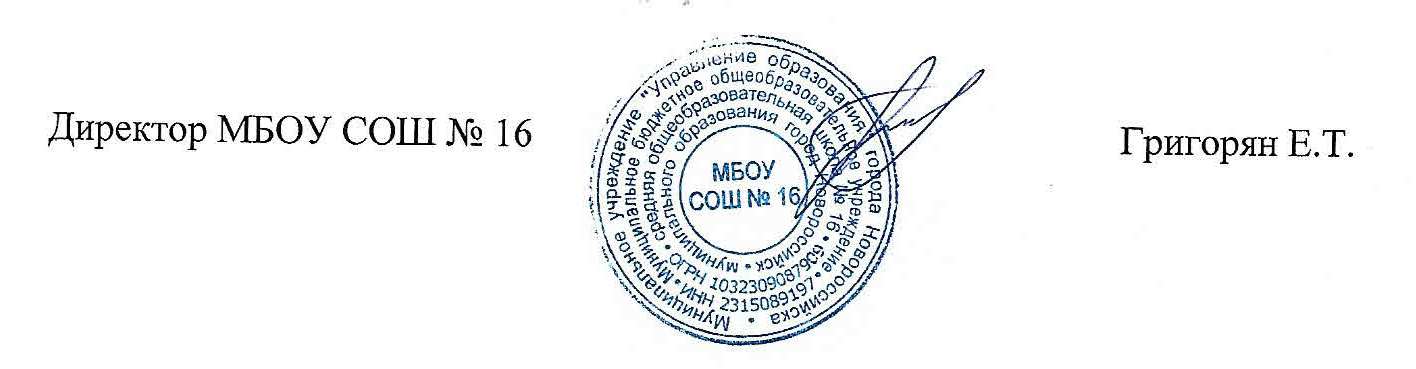 ВопросДаНет123018224510323684249152362462372572412782294092515102636Всего опрошено родителей с 1 по 11 классы253253